www.balai.ch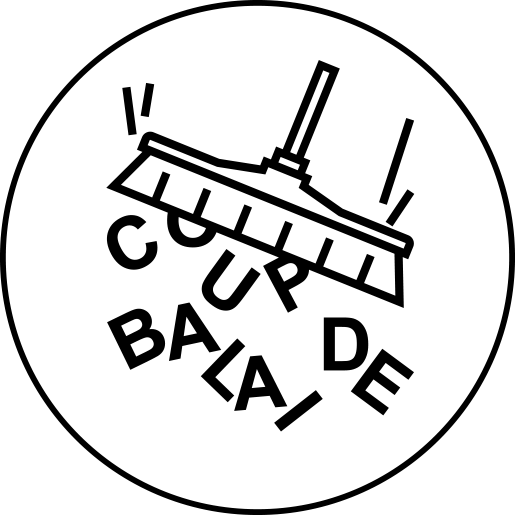 Pour des espaces sans déchets07 AVRIL 2018Rendez-vous place du Collège à 9 heures● nettoyage sur le terrain communal ● coup de balai : route et chemins● ramassage déchets dans la forêt● après l’effort, une agape vous sera offerte● MERCI  de votre participationLa Municipalité